                                   Year 3     Autumn 1 – Knowledge Organiser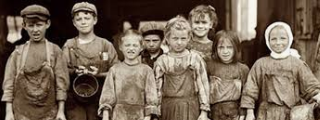 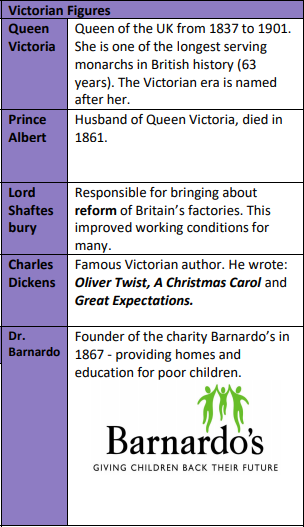 Vocabulary dozenVocabulary dozenAge of majority:the age at which children were usually regarded as full adultsAdolescence:the period following the onset of puberty during which a young person develops from child into an adultchildhood:the age span ranging from birth to adolescenceChild labour Different types of schools:charity, grammar, dame, public, board, churchextended family:usually several relatives of different generations living in the same householdFactories A place where many children during the time would have worked. Governess infant mortality rate:the statistics of children dying in their first year of lifelegislation:law(s)Philanthropist:someone who helps others, often with money, and often secretly with no return.Workhouse 